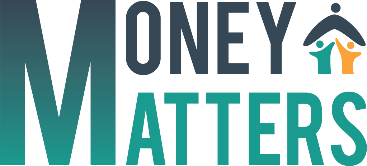 
Le sessioni di formazione di Money Matters contengono una serie di otto workshop di mezza giornata per genitori e tutori. I workshop dei moduli da 1 a 6 mirano ad assistere genitori e tutori nello sviluppo delle loro capacità in termini di alfabetizzazione finanziaria attraverso la serie di attività e di materiali didattici dedicati che sono stati sviluppati dal progetto Money Matters. I workshop dei moduli 7 e 8 mirano a sostenere genitori e tutori nel loro ruolo di formatori dell'apprendimento familiare all'interno delle loro reti familiari immediate, fornendo loro le capacità e le competenze per condividere le risorse di Money Matters con la loro rete di conoscenze e di conoscenti.  Contenuti del Moduli formativi:Benvenuti al workshop del Modulo 6 – Diventare una consumatrice critica / un consumatore critico.  Risultati dell'apprendimento (LOs – Learning Outcomes): dopo aver completato questo workshop, genitori e tutori saranno in grado di: Identificare alcune delle caratteristiche dei consumatori criticiRiconoscere come funziona la pubblicità che incoraggia la spesa attraverso la persuasioneComprendere il ruolo dell'economia circolare 

Risorse di apprendimento aggiuntive: The Rise of the Conscious Consumer: https://www.youtube.com/watch?v=1EbezlnBq74 Explaining the Circular Economy and How Society Can Re-think Progress | Videoanima Essay https://www.youtube.com/watch?v=zCRKvDyyHmI  Colour Psychology: https://www.colorpsychology.org/  1Vocabolario finanziario2Gestione della finanza familiare  3Risorse e strumenti finanziari online4Gestire le emozioni associate al denaro5Gestire il denaro durante i periodi critici della vita 6Diventare una consumatrice critica / un consumatore critico7Apprendimento in famiglia8Cassetta degli attrezzi digitale di Money Matters Titolo del modulo: Diventare una consumatrice critica / un consumatore critico Titolo del modulo: Diventare una consumatrice critica / un consumatore critico Titolo del modulo: Diventare una consumatrice critica / un consumatore critico Titolo del modulo: Diventare una consumatrice critica / un consumatore critico Titolo del modulo: Diventare una consumatrice critica / un consumatore critico DurataAttività di apprendimentoMetodi educativiMateriali / Attrezzature richiesteDispense e schede delle attività 5 minuti Dare il benvenutoRisultati di apprendimento (LO)Fornire una breve panoramica dei risultati di apprendimento del modulo e una descrizione dell'importanza del corretto utilizzo dei pagamenti online ed elettronici.Pianificare la sessioneIntrodurre il programma visivo fornendo una breve panoramica ed eventuali pulizie / avvisi.Orientamento PP2 -LOPP3- Programma VisivoRegistro delle presenze al workshop10 minutiAttività M 6.1 Attività rompighiaccio: Che tipo di consumatore sei? Mostra PP4 con 6 tipi di consumatori e chiedi ai partecipanti di dire al loro vicino chi pensano di essere e spiegare perché.Raccogli le risposte di coloro che vogliono condividere. Chiedi cos'è un consumatore critico? Ottenere una comprensione di ciò che un consumatore critico è dai partecipanti. Collaborazione & pratica PP4- Quale tipo di consumatore sei?PP5- consumatori critici20 minutiActivity M 6.2 Pubblicità: Lo scopo di questa attività è quello di far pensare ai partecipanti dove vedono le pubblicità e a come li influenza. Chiedi ai partecipanti, in coppia o in piccoli gruppi, di:1. identificate esempi di pubblicità che avete visto mentre venivate a questa sessione. Perché ve li ricordate?2. pensate a una pubblicità che vi infastidisce. (Qualsiasi idea è valida) Perché?I partecipanti esamineranno quindi le 3 principali influenze (PP7) della pubblicità e discuteranno di come queste possono essere identificate negli annunci pubblicitari forniti dal gruppo.   Collaborazione & Pratica PP6 – Pubblicità: perché le ricordi? PP7- informazioni sul consumo critico: informare, persuadere e ricordare15 minutiIl processo di persuasione nella comunicazione (the Elaboration Likelihood Model) I partecipanti esamineranno le tecniche più comuni utilizzate dai professionisti della pubblicità per incoraggiare i consumi. I partecipanti dovrebbero impegnarsi in una discussione su "come questi due metodi possono farti pensare in modo critico quando consumi?". Coaching e MentoringPP8- Descrizione del modello 30 minutiAttività M 6.3 Annunci pubblicitari che si rivolgono a bambini o adolescenti. I partecipanti, che lavorano a coppie o in gruppi, identificano annunci che si rivolgono direttamente a bambini e adolescenti. Possono pensare a un annuncio o scorrere Internet per trovare annunci pubblicitari che attirano i bambini.I partecipanti presentano i loro risultati al gruppo. Poni domande ai partecipanti, come, ad esempio: “perché pensate che queste pubblicità piacciano ai bambini?” “Cosa li attrae?” “Come potrebbero essere neutralizzate/contrastate?”Casi di studio scelti dai partecipanti PP9 Smartphone o computer con accesso a Internet. 10 minutiPausa: PP 10 Pausa: PP 10 Pausa: PP 10 Pausa: PP 10 20 minutiActivity M 6.4 Fumetto Money Matters -PubblicitàI partecipanti leggono il fumetto numero 6. Quali sono i punti chiave sollevati dal fumetto? I punti includono: inflazione, sconti, pressione tra pari, influencer, occasioni 2 per 1, biglietti della lotteria, consumismo, altre tecniche pubblicitarieCome potrebbero usare il fumetto con i loro figli?PP 11PP 12 elenca i punti chiaveMoney Matters Fumetto No. 6 - Pubblicità20 minutiIn che modo la pubblicità usa la psicologia? Ad esempio coi colori. In che modo le aziende utilizzano i colori nella pubblicità? (PP13) Risposte suggerite a PP 14 -16.I partecipanti esaminano e discutono i diversi colori che si rivolgono ai generi e riconoscono la logica alla base del motivo per cui le aziende scelgono un colore per il loro marchio. PP 13- 1615 minutiAttività M 6.5 Le risorse Money Matters - Fuggi dalla Giungla dei soldi – Money Jungle Tutto ciò ci incoraggia a spendere soldiPubblicità Pressione dei pariInfluencersLink alla Giungla dei soldi – Money Jungle (PP18)https://forms.gle/7Ht4divX2EenTbVv7Se possibile, imposta il link per andare direttamente alla 3° sfida che si occupa della pressione dei pari che porta al debito.1: Introduzione:Contesto – Money Jungle Identificazione delle truffe.Prestiti e tassi di interesse.Pressione dei pari – bisogni e desideri.Chiedi ai partecipanti di rispondere alle domande della sfida.Link PP 17 PP18- link I partecipanti potrebbero utilizzare smartphone e computer10 minutiM 6.6 Money Matters; scambio interplanetario Introdurre strategie per diventare consumatori critici, pensando all'economia circolare.Clicca sul link alla Escape Room sulle Istituzioni Finanziarie. Intermediario Scambio interplanetariohttps://forms.gle/1qNm9eD2mvmpbag46E prova ad andare dritto alla 4a Sfida con domande sull'Economia Circolare.Contesto: Scambio interplanetarioMantenere la sicurezza online.Ricerca di diverse crisi economiche mondiali.Ottenere un prestito.Confronto dei prestiti da istituzioni finanziarieEconomia circolare: esplorare il concetto.Risparmio e come funziona l'interesse composto.Se possibile, chiedi ai partecipanti di rispondere alle domande della sfida.PP19- link alla Escape Room I partecipanti potrebbero utilizzare smartphone e computer10 minutiAttività M 6.7 Politiche e strategie utili per aiutarci a diventare consumatori critici - L'economia circolareI partecipanti prenderanno quindi in considerazione politiche come la direttiva sulla plastica monouso (SUP) e i principi dell'economia circolare.Suggerisci alcune idee e chiedi ai partecipanti se ne conoscono altre. PP 20 – Economia circolarePP 21 – SUP Direttiva e idee10 minutiChiusuraPer chiudere il workshop, ringrazia il gruppo per aver partecipato. Per ulteriori risorse visita il sito web di Money Matters.Feedback PP22Buoni consigli: Ai partecipanti verranno forniti i nomi delle pagina di alcuni influencer sui social media perché potrebbero essere di interesse per aiutarli a sostenere la loro acquisizione di nuove conoscenze finanziarie. Conoscenza espertaPP 23-26Valutazione (Come scoprirai cosa hanno imparato i genitori e i tutori?)Valutazione (Come scoprirai cosa hanno imparato i genitori e i tutori?)Valutazione (Come scoprirai cosa hanno imparato i genitori e i tutori?)Valutazione (Come scoprirai cosa hanno imparato i genitori e i tutori?)Valutazione (Come scoprirai cosa hanno imparato i genitori e i tutori?)Esempi di valutazioneDimostrazione di conoscenza: Il formatore attirerà le conoscenze precedenti dei partecipanti e porrà loro una serie di domande per testare le loro conoscenze.   Collaborazione & Pratica:  I partecipanti verranno valutati in base alla loro volontà di collaborare e praticare il contenuto dell’apprendimento. Per facilitare l’apprendimento, i formatori porranno domande guidate e strutturate ai partecipanti. Costruzione del consenso:Attraverso discussioni e attività di gruppo e un dibattito, i partecipanti saranno valutati su quanto sono disposti ad arrivare a decisioni collettive come gruppo.Dimostrazione di conoscenza: Il formatore attirerà le conoscenze precedenti dei partecipanti e porrà loro una serie di domande per testare le loro conoscenze.   Collaborazione & Pratica:  I partecipanti verranno valutati in base alla loro volontà di collaborare e praticare il contenuto dell’apprendimento. Per facilitare l’apprendimento, i formatori porranno domande guidate e strutturate ai partecipanti. Costruzione del consenso:Attraverso discussioni e attività di gruppo e un dibattito, i partecipanti saranno valutati su quanto sono disposti ad arrivare a decisioni collettive come gruppo.Dimostrazione di conoscenza: Il formatore attirerà le conoscenze precedenti dei partecipanti e porrà loro una serie di domande per testare le loro conoscenze.   Collaborazione & Pratica:  I partecipanti verranno valutati in base alla loro volontà di collaborare e praticare il contenuto dell’apprendimento. Per facilitare l’apprendimento, i formatori porranno domande guidate e strutturate ai partecipanti. Costruzione del consenso:Attraverso discussioni e attività di gruppo e un dibattito, i partecipanti saranno valutati su quanto sono disposti ad arrivare a decisioni collettive come gruppo.Dimostrazione di conoscenza: Il formatore attirerà le conoscenze precedenti dei partecipanti e porrà loro una serie di domande per testare le loro conoscenze.   Collaborazione & Pratica:  I partecipanti verranno valutati in base alla loro volontà di collaborare e praticare il contenuto dell’apprendimento. Per facilitare l’apprendimento, i formatori porranno domande guidate e strutturate ai partecipanti. Costruzione del consenso:Attraverso discussioni e attività di gruppo e un dibattito, i partecipanti saranno valutati su quanto sono disposti ad arrivare a decisioni collettive come gruppo.Durata 180 Minuti 180 Minuti 180 Minuti 180 Minuti 